Programma introductieweek: ma 17 augustus t/m vr 21 augustus 2020Kenmerk: 1920-020-206

Beste ouder(s)/verzorger(s) en leerlingen, 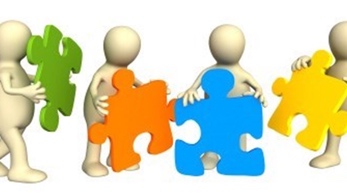 Voor alle leerlingen hebben we voor de eerste schoolweek een programma georganiseerd waarin de leerlingen de ruimte en tijd krijgen om kennis te maken met elkaar en de school. Hierbij ontvangt u het programma van de introductieweek voor leerjaar 1 en de schakelklas. Programma leerjaar 1 en schakelklas: Maandag 17 augustus: Boeken, rooster en schoolfotograafDe schakelklas en klassen leerjaar 1 : aanwezig om 12.00 uur in het mentorlokaal. Duur 1-1,5 uur.De leerlingen moeten deze dag een stevige tas meenemen voor hun boeken. Dinsdag 18 augustus: Kennismakingsdag met de klas en mentorDe lessen zijn vandaag van 8.45 - 13.15 uurDe leerlingen nemen hun gekafte boeken mee en de aangeschafte schoolspullen.De leerlingen nemen een tussendoortje mee en een lunch.Deze dag staat in het teken van kennismaken met de klas, de mentor en de school. Woensdag 19 augustus: Lessen volgens roosterDe lessen zijn vandaag tot 13.15 uurJe gaat kennismaken met het vak dat op je rooster staatDe leerlingen nemen een tussendoortje mee en een lunchzie voor vervolg achterkantDonderdag 20 augustus: Broeks Events, JagersplasWe verzamelen deze dag om 9.00 uur bij Kuilpad (begin Jagersplas) te Zaandam. Leerlingen komen hier zelfstandig naar toe. Eventueel kunnen leerlingen vanuit Saenstroom opdc mee fietsen met docenten. Hier vertrekken we uiterlijk om 8.30 uur. Leerlingen moeten zich van te voren aanmelden bij hun mentor.Van 9.15 – 12.00 uur hebben de leerlingen een sportief programma.Na 12.00 uur gaan de leerlingen naar huis. De leerlingen die mee zijn gefietst kunnen worden opgehaald of fietsen mee terug naar Saenstroom opdc. Deze dag is een sportieve dag, geschikt voor alle leerlingen. Het is verstandig sportieve en makkelijke kleding aan te doen die vies en nat mag worden. Verder nemen de leerlingen mee:Tussendoortje en voldoende drinkenGoed zittende schoenenHanddoek                                 Droge kledingEventueel zwemkleding bij mooi weer.Extra schoenenZonnebrandcrème Vrijdag 21 augustus: Les volgens aangepast rooster:                                     thema (online) samenwerkenDe lessen zijn vandaag van 8.45 - 13.15 uurDe leerlingen nemen een tussendoortje mee en een lunchDeze dag worden er lessen gegeven met als thema (online) samenwerken. Je hebt deze dag je mobiel nodig, dus zorg dat deze ook is opgeladen. 

Vanaf maandag 24 augustus is er les volgens het rooster.Met vriendelijke groet,Mentoren leerjaar 1